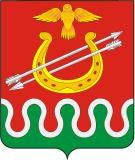 Администрация Боготольского районаКрасноярского краяПОСТАНОВЛЕНИЕг.Боготол«31» января  2020 года							                  № 50- п«О проведении публичных слушаний по проекту внесения изменений
в Правила землепользования и застройки Юрьевского сельсовета»В целях приведения Правил землепользования и застройки Юрьевского сельсовета в соответствие с действующим законодательством, в соответствии с Градостроительным Кодексом РФ, Федеральным законом от 06.10.2003 № 131-ФЗ «Об общих принципах организации местного самоуправления в Российской Федерации», руководствуясь Уставом Боготольского  района, постановляю:1. Назначить публичные слушания по проекту внесения изменений
в Правила землепользования и застройки Юрьевского сельсовета в части приведения Правил землепользования и застройки МО Юрьевский сельсовет (утв. решением Боготольского районного Совета депутатов от 31.08.2017 №14-108) в соответствие с действующим законодательством в области градостроительной деятельности на 05.03.2020 по адресу: с.Юрьевка, ул.Центральная, 88 в 18 часов 00 минут.2. Комиссии в срок до 05.03.2020  осуществить сбор предложений и замечаний по проекту внесения изменений в Правила землепользования и застройки Юрьевского сельсовета.3. Опубликовать настоящее постановление в периодическом печатном издании «Официальный вестник Боготольского района» и разместить на официальном сайте Боготольского района (www.bogotol-r.ru).4. Контроль за исполнением постановления возложить на заместителя главы района по   строительству, архитектуре и жилищно-коммунальному хозяйству Романову Э.Б...Исполняющий полномочия главы Боготольского района                                                        Г.А.Недосекин